南通市财政局遴选工作人员推荐表姓  名性 别性 别年龄（周岁）照片身份证号码籍  贯照片参加工作时  间入党时间入党时间照片学历学位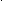 全日制教育毕业院校及专业毕业院校及专业学历学位在职教育毕业院校及专业毕业院校及专业现任职单位 及职务任现职级时间任现职级时间通讯地址身体状况身体状况联系电话学习工作简 历参加工作以来年度考核情况何时何地受过何种表彰奖励工作业绩成果条目式列举 （可另附材料）条目式列举 （可另附材料）条目式列举 （可另附材料）条目式列举 （可另附材料）条目式列举 （可另附材料）家庭主要成员及社会关系关系姓名出生年月政治面貌工作单位及职务家庭主要成员及社会关系家庭主要成员及社会关系家庭主要成员及社会关系家庭主要成员及社会关系家庭主要成员及社会关系备注